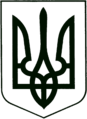 УКРАЇНА
МОГИЛІВ-ПОДІЛЬСЬКА МІСЬКА РАДА
ВІННИЦЬКОЇ ОБЛАСТІВИКОНАВЧИЙ КОМІТЕТ                                                           РІШЕННЯ №353Від 25.11.2021р.                                              м. Могилів-ПодільськийПро забезпечення функціонування на території Могилів-Подільської міської територіальної громади дитячого будинку сімейного типу Ткачука Руслана Леонідовича та Ткачук Арчани Джег          Керуючись пп.4 п. “б” ч.1 ст.34 Закону України «Про місцеве самоврядування в Україні», відповідно до ст.ст.6, 11, 31 Закону України «Про забезпечення організаційно-правових умов соціального захисту дітей-сиріт та дітей, позбавлених піклування батьків», постанови Верховної Ради України від 17 липня 2020 року №807-IX «Про утворення та ліквідацію районів», Порядку провадження органами опіки та піклування діяльності, пов’язаної із захистом прав дитини, затвердженого постановою Кабінету Міністрів України від 24.09.2008 року №866, Положення про дитячий будинок сімейного типу, затвердженого постановою Кабінету Міністрів України від 26 квітня 2002 року №564, Положення про прийомну сім’ю, затвердженого постановою Кабінету Міністрів України від 26 квітня 2002 року №565, Порядку призначення і виплати державної соціальної допомоги на дітей-сиріт та дітей, позбавлених батьківського піклування, осіб з їх числа, у тому числі з інвалідністю, грошового забезпечення батькам-вихователям і прийомним батькам за надання соціальних послуг у дитячих будинках сімейного типу та прийомних сім’ях за принципом «гроші ходять за дитиною», затвердженого постановою Кабінету Міністрів України від 26 червня 2019 року №552, Примірного порядку передання документації щодо дітей-сиріт, дітей, позбавлених батьківського піклування, та осіб з їх числа, дітей, які перебувають у складних життєвих обставинах, від служб у справах дітей районних державних адміністрацій до служб у справах дітей виконавчих органів міських рад, сільських та селищних рад, затвердженим наказом Мінсоцполітики від 06.02.2021 року №48, Порядку ведення банку даних про дітей-сиріт, дітей, позбавлених батьківського піклування, і сім’ї потенційних усиновлювачів, опікунів, піклувальників, прийомних батьків, батьків-вихователів, затвердженим наказом Мінсоцполітики від 28.12.2015 року №1256, враховуючи розпорядження голови Могилів-Подільської районної державної адміністрації від 28 жовтня 2021 року №264 «Про припинення функціонування дитячого будинку сімейного типу Ткачука Руслана Леонідовича, ___________ року народження та Ткачук Арчани  Джег, _______ року народження, в зв’язку з продовженням функціонування на території територіальної громади, що обслуговується службою у справах дітей Могилів – Подільської міської ради», рішення комісії з питань захисту прав дитини від 09.11.2021 року №20 «Про продовження функціонування дитячих будинків сімейного типу та прийомних сімей на території Могилів-Подільської міської територіальної громади»,-виконком міської ради ВИРІШИВ:	1. Забезпечити функціонування на території Могилів-Подільської міської територіальної громади дитячого будинку сімейного типу, Ткачука Руслана Леонідовича, _______ року народження та Ткачук Арчани Джег, ________ року народження, які проживають за адресою: Вінницька область, Могилів-Подільський район, с. Немія, вул. _____________, ___. Дитячий будинку сімейного типу, Ткачука Руслана Леонідовича та Ткачук Арчани Джег, має на вихованні:	1.1. Особу із числа дітей-сиріт та дітей, позбавлених батьківського піклування, ______________, ______ року народження, який мав статус дитини, позбавленої батьківського піклування, на підставі рішення виконавчого комітету Могилів-Подільської міської ради від 25.06.2009 року №168 «Про надання дозволу на встановлення статусу дитини, позбавленої батьківської опіки, укладення майнової угоди від імені неповнолітньої, внесення змін до рішень виконкому», у зв’язку зі смертю матері, _______________ (свідоцтво про смерть, серія ____ №____, видане ___________ року Ставківською сільською радою Бершадського району Вінницької області) та позбавленням батьківських прав батька, ___________________ (рішення Могилів-Подільського міськрайонного суду Вінницької області від _____________ року, справа _________р.), перебував на обліку дітей-сиріт та дітей, позбавлених батьківського піклування служби у справах дітей Могилів - Подільської міської ради, влаштований до дитячого будинку сімейного типу створеного на базі родини Ткачуків, згідно розпорядження голови Могилів - Подільської райдержадміністрації від 13.07.2009 року №239 «Про передачу дитини на виховання та спільне проживання в дитячий будинок сімейного типу».	1.2. Неповнолітню, ___________________, ______ року народження, яка має статус дитини-сироти, на підставі розпорядження голови Ямпільської районної державної адміністрації від 09.01.2018 року №5 «Про надання статусу дитини-сироти малолітній _____________________», у зв’язку зі смертю матері, ______________________ (свідоцтво про смерть серія _____ №_____, видане ___________ року виконавчим комітетом Великокісницької сільської ради Ямпільського району Вінницької області) та витягом з Державного реєстру актів цивільного стану громадян про народження із зазначенням відомостей про батька відповідно до частини першої статті 135 Сімейного кодексу України від ________ року №_____________, перебуває на обліку дітей-сиріт та дітей, позбавлених батьківського піклування служби у справах дітей Ямпільської міської ради, влаштована до дитячого будинку сімейного типу створеного на базі родини Ткачуків, згідно розпорядження голови Могилів-Подільської райдержадміністрації від 19.03.2010 року №118 «Про передачу дітей на виховання та спільне проживання в дитячий будинок сімейного типу».	1.3. Особу із числа дітей-сиріт та дітей, позбавлених батьківського піклування, __________________, ________ року народження, яка мала статус дитини, позбавленої батьківського піклування на підставі розпорядження голови Ямпільської районної державної адміністрації від 26.10.2009 року №672 «Про надання статусу дитини, позбавленої батьківського піклування, малолітнім _______________ та _____________», у зв’язку зі смертю матері, ________________________ (свідоцтво про смерть, серія ____ №______, видане 08.12.2017 року виконавчим комітетом Великокісницької сільської ради Ямпільського району Вінницької області) та позбавленням батьківських прав батька, _____________________ (рішення Ямпільського районного суду Вінницької області від 06.10.2009 року, справа  №___________ року),  перебувала на обліку дітей-сиріт та дітей, позбавлених батьківського піклування служби у справах дітей Ямпільської міської ради, влаштована до дитячого будинку сімейного типу створеного на базі родини Ткачуків, згідно розпорядження голови Могилів-Подільської райдержадміністрації від 19.03.2010 року №118 «Про передачу дітей на виховання та спільне проживання в дитячий будинок сімейного типу».	1.4. Неповнолітню, _______________, ________ року народження, яка має статус дитини, позбавленої батьківського піклування на підставі розпорядження голови Літинської районної державної адміністрації від 02.03.2010 року №90 «Про надання статусу малолітній _________», у зв’язку з позбавленням батьківських прав матері, ________________ (рішення Літинського районного суду Вінницької області від 18.02.2010 року, справа №__________р.) та довідкою виданою відділом реєстрації актів цивільного стану Літинського районного управління юстиції Вінницької області від _________ року №________ із зазначенням відомостей про батька відповідно до частини першої статті 135 Сімейного кодексу України, перебуває на обліку дітей-сиріт та дітей, позбавлених батьківського піклування служби у справах дітей та сім’ї ___________селищної ради, влаштована до дитячого будинку сімейного типу створеного на базі родини Ткачуків, згідно розпорядження голови Могилів-Подільської райдержадміністрації від 13.07.2010 року №284 «Про влаштування дітей на виховання та спільне проживання в дитячий будинок сімейного типу».	1.5. Неповнолітню, _________________, ________ року народження, яка має статус дитини, позбавленої батьківського піклування на підставі рішення виконавчого комітету Вінницької міської ради від 16.01.2009 року №71 «Про надання статусу дитини-сироти та дитини, позбавленої батьківського піклування, внесення змін до рішення виконкому №3201 від 23.12.2008 року», у зв’язку з відібранням дитини у матері без позбавлення батьківських прав (рішення Ленінського районного суду м. Вінниці від 12.12.2008 року, справа №_________) та довідкою відділу реєстрації актів цивільного стану Вінницького міського управління юстиції Вінницької області від ________ року №___________, із зазначенням відомостей про батька відповідно до частини першої статті 135 Сімейного кодексу України, перебуває на обліку дітей-сиріт та дітей, позбавлених батьківського піклування служби у справах дітей Вінницької міської ради, влаштована до дитячого будинку сімейного типу створеного на базі родини Ткачуків, згідно розпорядження голови Могилів-Подільської райдержадміністрації від 05.02.2009 року №45 «Про передачу дитини на виховання та спільне проживання в дитячий будинок сімейного типу».	2. Покласти персональну відповідальність за життя, здоров’я, фізичний, психічний, духовний та моральний розвиток дітей-вихованців та дотримання принципу конфіденційності інформації щодо дітей-вихованців на батьків-вихователів, Ткачука Руслана Леонідовича та Ткачук Арчану Джег.	3. Службі у справах дітей Могилів-Подільської міської ради (Сувалова Л.А.):	3.1. Підготувати проект договору щодо організації діяльності дитячого будинку сімейного типу на території Могилів - Подільської міської територіальної громади.	3.2. Здійснювати постійний контроль за умовами проживання та виховання дітей в дитячому будинку сімейного типу.	3.3. Щорічно до 20 грудня готувати звіт про стан утримання і розвитку дітей в дитячому будинку сімейного типу.	4. Могилів - Подільському міському територіальному центру соціального обслуговування (надання соціальних послуг) (Амельченко М.Г.):	4.1.Забезпечити соціальне супроводження дитячого будинку сімейного типу із наданням комплексу соціальних послуг, спрямованих на створення належних умов функціонування.	4.2. Закріпити за дитячим будинком сімейного типу фахівця із соціальної роботи.	4.3. Щорічно до 15 грудня подавати службі у справах дітей Могилів-Подільської міської ради звіт про ефективність функціонування дитячого будинку сімейного типу у забезпеченні розвитку та вихованні дітей-вихованців.	5. Комунальному некомерційному підприємству  «Могилів – Подільський міський Центр первинної медико – санітарної допомоги» міської ради (Череватова Н.П.):	5.1. Забезпечити проходження дітьми двічі на рік медичного огляду та здійснення диспансерного нагляду за ними.	5.2. Щороку до 10 грудня забезпечити надання службі у справах дітей Могилів-Подільської міської ради звіт про стан здоров’я дітей, дотримання батьками-вихователями рекомендацій лікаря.	6. Управлінню праці та соціального захисту населення Могилів – Подільської міської ради (Дейнега Л.І.):	6.1. Забезпечити організацію отримання державної соціальної допомоги на дітей-вихованців, грошове забезпечення одному з батьків-вихователів у межах видатків, передбачених у державному бюджеті.	6.2. Забезпечити щорічне безкоштовне оздоровлення дітей на пільгових умовах.	7. Управлінню освіти Могилів-Подільської міської ради (Кучерук О.Г.):	7.1. Забезпечити право дітей на здобуття освіти та вільний доступ до всіх видів освітніх послуг.	7.2. Щорічно до 10 грудня подавати службі у справах дітей Могилів-Подільської міської ради звіт про рівень розвитку та знань дітей, наявність шкільного одягу та шкільного приладдя, систематичне відвідування уроків, своєчасність та якість виконання домашніх завдань, відвідування дітьми гуртків, секцій, позашкільних заходів, участь батьків-вихователів у вихованні дітей. 	8. Рекомендувати Могилів-Подільському РВП ГУНП у Вінницькій області (Ободовський В.О.):	8.1. Забезпечити проведення комплексу заходів направлених на профілактику та запобігання правопорушень дітьми-вихованцями.	8.2. Щорічно до 10 грудня подавати службі у справах дітей Могилів-Подільської міської ради інформацію про відсутність проявів асоціальної поведінки з боку дітей, які виховуються в дитячому будинку сімейного типу.           9. Контроль за виконанням даного рішення покласти на заступника міського голови з питань діяльності виконавчих органів Слободянюка М.В..              Міський голова                                                       Геннадій ГЛУХМАНЮК